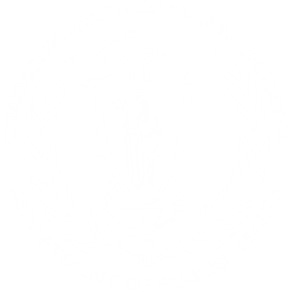 Bureau of Infectious Disease and Laboratory SciencesHemovigilance Program Data Summary January 1-December 31, 2022Suggested citation:Massachusetts Department of Public Health, Bureau of Infectious Disease and Laboratory Sciences. Hemovigilance Program Data Summary January 1– December 31, 2022.https://www.mass.gov/service-details/reporting-requirements-for-blood-banks-and-hemovigilance-in-massachusetts. Published August 2023. Accessed [date].Bureau of Infectious Disease and Laboratory Sciences
The Massachusetts State Public Health Laboratory
305 South Street
Jamaica Plain, MA 02130For questions about this report, contact:Ashley.a.iannone@mass.gov or Melissa.cumming@mass.gov AcknowledgmentsThis report was prepared by the following MDPH staff:Ashley Iannone, MPH, CICChristina Brandeburg, MPH, CICJordan Schultz, MPHMelissa Cumming, MS, CICAmanda Slider, MPH, CICExecutive SummaryIntroductionThis report includes data submitted by Massachusetts blood banks to the Hemovigilance Module of the Centers for Disease Control and Prevention’s National Healthcare Safety Network (NHSN) from January 1 through December 31, 2022. The purpose of this report is to provide information on transfusion activity in the state, as well as transfusion-associated adverse events. Blood banks in Massachusetts can examine their own facility metrics and use this report for comparison and context.The members of the Massachusetts Hemovigilance Technical Advisory Group (TAG) appreciate the committed participation of Massachusetts blood banks and transfusion services in reporting hemovigilance data to NHSN for the past 9 years and hope that the availability of the metrics contained in this report will be useful to them for comparison, context, and quality improvement. Key FindingsTotal volume of transfused products decreased by 7% in 2022, with whole blood being the only component to show an increase in transfusions from 2021 to 2022. 6% of products in 2022 were discarded, an increase from 5.6% in 2021, with plasma being the most frequent product discarded both years.The number of severe allergic reactions increased to 17 in 2022 after only four were reported in 2021. Platelets continue to be the blood product associated with both the highest and most variable rate of adverse reactions over time.The overall rate of adverse reactions increased from 16.6 per 10,000 products transfused in 2021, to 18.5 per 10,000 products transfused in 2022. There was a 2-fold increase in the volume of pathogen reduction technology (PRT) products transfused in 2022 compared to 2021. Nearly half of all platelets transfused in 2022 were PRT platelets.In 2022, there were 50 adverse reactions associated with PRT platelets for a rate of 24.3 per 10,000 PRT products transfused.  One (2%) of these reactions was life-threatening. In comparison, there were 75 adverse reactions associated with non-PRT platelets for a rate of 32.5 per 10,000, 19 (25%) of these reactions were severe or life-threatening.  Technical NotesThe following are inclusion criteria for the adverse reactions included in this report:Case criteria – the reaction must either definitively or probably meet the NHSN case reporting criteriaImputability – the reaction must definitely, probably, or possibly meet NHSN imputability criteriaReaction type – the reaction must be one of twelve specified types in NHSN, excluding “Other” and “Unknown”Allergic reactions – non-severe allergic reactions are excluded from analysis and reporting is not requiredCurrent reaction definitions and imputability criteria can be found at the following link: https://www.cdc.gov/nhsn/PDFs/Biovigilance/BV-HV-protocol-current.pdf.Data SummaryThis report includes data submitted by 65 blood banks licensed in Massachusetts. Submission of data through the NHSN Hemovigilance Module is a regulatory requirement under 105 CMR 135.120 for all blood banks and transfusion services in Massachusetts. Complete denominator and adverse reaction data were submitted by 63 facilities for all months covered. Two facilities did not submit an entire years’ worth of denominator or adverse reaction data due to administrative issues that have now been addressed. Facilities were stratified into three bed size groups for this report defined as those with less than 100 beds, those with 100-299 beds, and those with greater than or equal to 300 beds. Updated responses to the NHSN annual facility survey, which describes facility characteristics, were provided by 58 blood banks. For the 7 facilities that did not submit a 2022 annual facility survey, the most recently submitted annual facility survey data were used. Bed size characteristics from the annual facility survey data can be found in Table 1. Eighty-six percent of facilities were College of American Pathologists (CAP) accredited, 51% were accredited by the Association for the Advancement of Blood and Biotherapies (AABB), and 42% indicated accreditation by the Joint Commission. In 2022, 61 different facilities transfused over 21,000 pathogen reduced products (PRT), a substantial increase from the 11,319 units transfused in 2021. Pathogen reduced platelets make up more than half of total platelets transfused in the state. All but one of the 65 blood banks attempted to issue only leukocyte-reduced or leuko-poor cellular components. Ten (15%) blood banks collected blood at their facility.The number of red blood cell (RBC) type and screen procedures performed by Massachusetts’ blood banks ranged from 182 to 88,920 (mean: 10,430) and RBC crossmatches ranged from 114 to 49,660 (mean: 5,214). The number of products transfused statewide decreased from an average of 29,862 products per month in 2021 to 27,802 in 2022. The only blood component to see an increase in overall transfusion volume from 2021 to 2022 was whole blood. While, overall, fewer products were discarded in 2022 (20,978 vs 21,404 in 2021), the percentage of products discarded rose from 5.6% in 2021 to 6% in 2022. One transfusion transmitted infection, Staphylococcus epidermidis, was reported in 2022. This severe infection was associated with a red blood cell unit which was tested and implicated. This is the first TTI reported since 2020. In 2022, there were 333,629 blood products transfused and a total of 616 adverse reactions classified as possibly, probably, or definitely related to transfusion, yielding an overall reaction rate of 18.5 reactions per 10,000 products transfused. Sixty-five (11%) of the reported reactions were considered serious or life-threatening, and one of the reactions was fatal (TACO).  This is the third year in a row that the number and proportion of TACO reactions has increased, making up 7% of all reactions in 2020, 9% in 2021, and 11% in 2022. The Technical Advisory Group (TAG) was established in June 2014 to provide guidance to the Massachusetts Department of Public Health (MDPH) in the analysis and use of statewide hemovigilance data.Current members of the TAG are:Chester Andrzejewski, Jr., PhD, MD, FCAPMedical DirectorSystem Transfusion Medicine/Blood Banking andApheresis Medicine ServicesBaystate Health/ Baystate Medical CenterChristina Brandeburg, MPH, CICEpidemiologist Bureau of Infectious Disease and Laboratory SciencesMassachusetts Department of Public HealthMelissa Cumming, MS, CIC Epidemiologist Hemovigilance CoordinatorBureau of Infectious Disease and Laboratory Sciences Massachusetts Department of Public HealthAshley Iannone, MPH, CIC Epidemiologist Bureau of Infectious Disease and Laboratory Sciences Massachusetts Department of Public HealthJordan Schultz, MPHEpidemiologist Bureau of Infectious Disease and Laboratory Sciences Massachusetts Department of Public HealthAmanda Slider, MPH, CICEpidemiologistBureau of Infectious Disease and Laboratory Sciences Massachusetts Department of Public HealthAlfred DeMaria, Jr., MDMedical and Laboratory ConsultantBureau of Infectious Disease and Laboratory Sciences Massachusetts Department of Public HealthMichele Herman, MT (ASCP)Compliance Officer - Transfusion Medicine Beth Israel Deaconess Medical CenterKimberly Knox, RN, MHA, CICInfection Prevention and Control Coordinator Milford Regional Medical CenterEileen McHale, RN, BSNHealthcare Associated Infection Coordinator Bureau of Health Care Safety and Quality Massachusetts Department of Public HealthLynne O’Hearn, MT (ASCP)Transfusion Safety OfficerBaystate Medical CenterJorge Rios, MD Medical DirectorAmerican Red Cross Blood Services Massachusetts RegionLynne Uhl, MDVice Chair and Division Director for Laboratory and Transfusion MedicineBeth Israel Deaconess Medical CenterPamela Waksmonski, MS, MT (ASCP), PMP, CRAClinical Laboratory Program ManagerBureau of Health Care Safety and Quality Massachusetts Department of Public HealthList of AbbreviationsAABB – Association for the Advancement of Blood and BiotherapiesAHTR – Acute hemolytic transfusion reactionALLERG – Allergic reactionCAP – College of American PathologistsCCP- Covid Convalescent PlasmaDHTR – Delayed hemolytic transfusion reactionDSTR – Delayed serologic transfusion reactionFNHTR – Febrile non-hemolytic transfusion reactionHTR – Hypotensive transfusion reactionPRT- Pathogen Reduction TechnologyPTP – Post-transfusion purpuraTJC – The Joint CommissionTACO – Transfusion-associated circulatory overloadTAD – Transfusion-associated dyspneaTAGVHD – Transfusion-associated graft versus host diseaseTRALI – Transfusion-related acute lung injuryTTI – Transfusion-transmitted infectionTable 1: Bed Size Characteristics from the 2022 Annual Facility SurveyFigure 1: Volume of Blood Products Transfused in Massachusetts, 2020-2022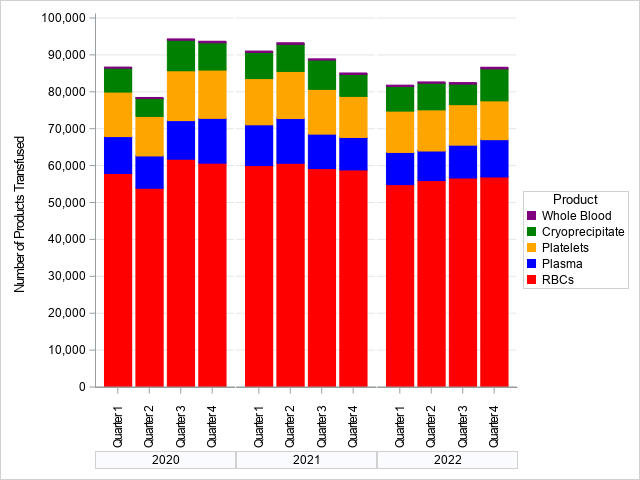                  In 2020, 67 facilities reported NHSN Hemovigilance data. In 2021 and 2022, 65 facilities reported.Table 2: Transfusion Volume by Bed Size Group, Product Type, and Year, 2020-2022Table 3: Volume of Pathogen Reduced Products Transfused in Massachusetts, 2020-2022Figure 2: Volume of Blood Products Discarded in Massachusetts, 2020-2022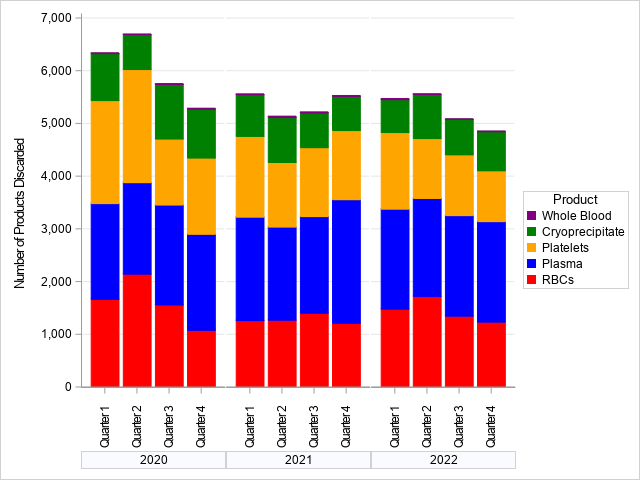                  In 2020, 67 facilities reported NHSN Hemovigilance data. In 2021 and 2022 65 facilities reported.Table 4: Number and Ratio of Discarded Products
by Type and Bed Size Group Massachusetts, 2022Table 5: Number of Adverse Reactions in Massachusetts, 2020-2022Figure 3: Adverse Reaction Rates Associated with PRT vs. Non-PRT Platelets, 2020-2022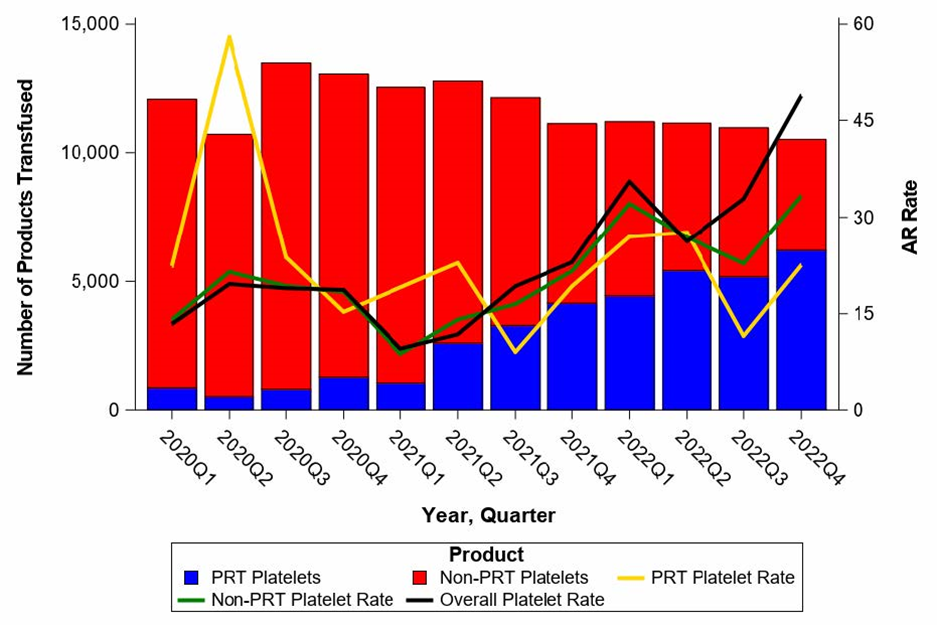 Table 6: Number of Adverse Reactions 
by Bed Size Group, 2020-2022Table 7: Summary of Transfusion-transmitted infections in Massachusetts, 2022Figure 4: Rates of Adverse Reactions per 10,000 Transfused Products
by Product Type in Massachusetts, 2020-2022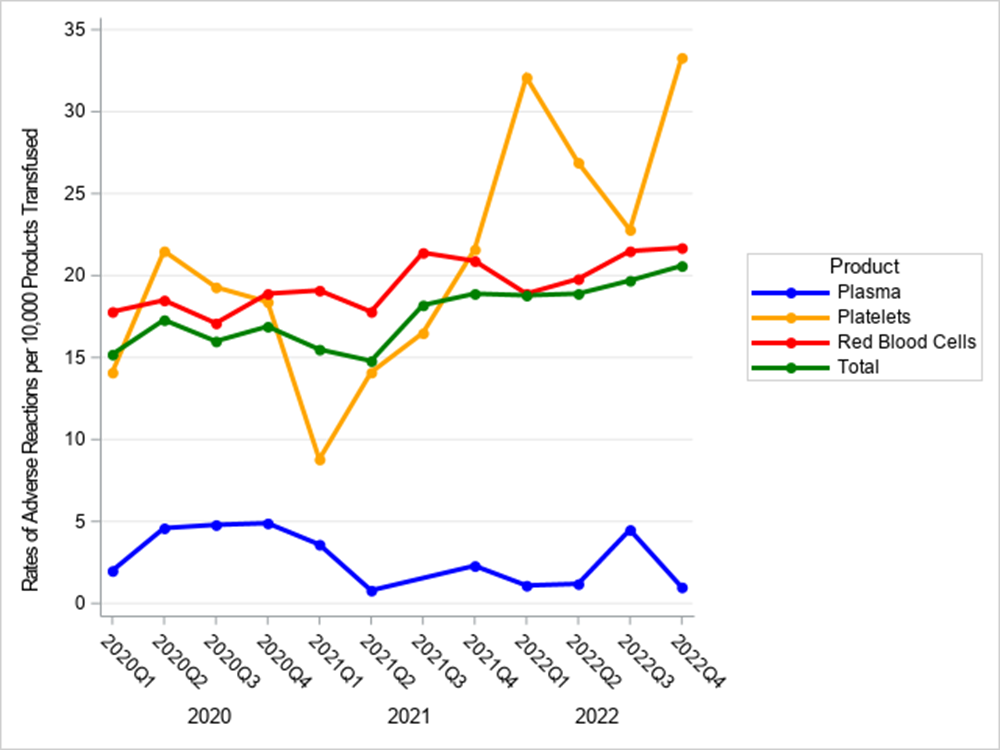 In 2020, 67 facilities reported NHSN Hemovigilance data. In 2021 and 2022 65 facilities reported.Figure 5: Rates of Adverse Reactions per 10,000 Transfused Products
by Bed Size Group in Massachusetts, 2020-2022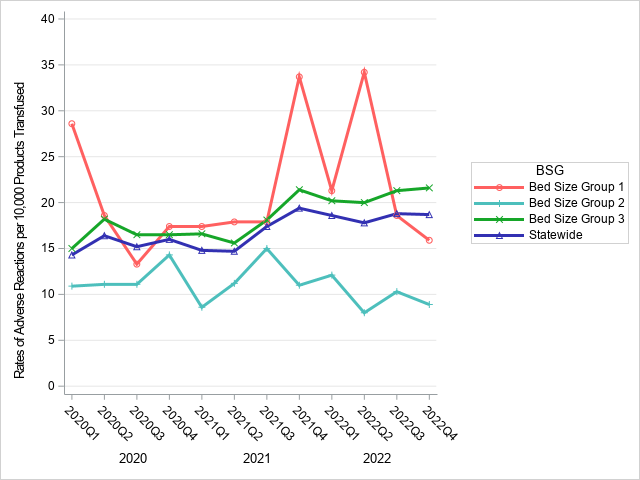     In 2020, 67 facilities reported NHSN Hemovigilance data. In 2021 and 2022 65 facilities reported.           	    Rates in BSG 1 tend to be unstable over time as a result of lower transfusion volume and fewer ARs reported overall.  Table 8: Rates of Adverse Reactions per 10,000 Total Units (Full and Aliquot) 
Transfused by Component Type, 2022**18 adverse reactions were associated with an “unknown” transfused blood product. These reactions were included in the overall adverse reaction rate calculations, but were excluded from component-specific rate calculations. Eleven FNHTRs, 6 TACOs, and 1 TAD  reported an “unknown” blood product implicated. 2 FNHTR reactions were associated with granulocytes. + 12 adverse reactions associated with red blood cells have an “unknown” product maniupulation- 1 DHTR, 9 DSTRs, 2 TACOs.^ 1 adverse reaction associated with platelets had an “unknown” product maniupulation- 1 TACOBSG 1 
(1-99 Beds)BSG 2
(100-299 Beds)BSG 3
 (≥ 300 Beds)Number of HospitalsNumber of Hospitals143615Average Number of Beds Served by Transfusion Service (range)Average Number of Beds Served by Transfusion Service (range)57 
(14-95)185
(100-290)511
(302-1,021)Average Number of Inpatient Surgeries (range)Average Number of Inpatient Surgeries (range)645 
(0-3,594)1,642
(0-3,541)7,057
(1,736-19,891)Average Number of Outpatient Surgeries (range)Average Number of Outpatient Surgeries (range)2,269
(0-9,582)4,860
(0-14,077)12,006
(1,500-23,456)Transfusion Service Serves Cancer Center (includes adult and pediatric)Transfusion Service Serves Cancer Center (includes adult and pediatric)8 (57%)25 (69%)12 (80%)Medical School AffiliationMajor Teaching Hospital3 (21%)10 (28%)14 (93%)Medical School AffiliationGraduate Teaching Hospital1 (7%)6 (17%)1 (7%)Medical School AffiliationUndergraduate Teaching Hospital1 (7%)10 (28%)0Trauma Level Level 1009 (60%)Trauma Level Level 201;2.82 (13%)Trauma Level Level 31 (7%)9;251 (7%)Trauma Level Level NA13 (93%)26 (72%)3 (20%)Community SettingRural6 (43%)1 (3%)0Community SettingSuburban7 (50%)24 (67%)4 (27%)Community SettingUrban1 (7%)11 (31%)11 (73%)Bed Size GroupProduct2020 Volume Transfused2021 Volume Transfused2022 Volume TransfusedΔ (2021-2022)% Δ 2021-2022BSG 1: 1-99 BedsRBCs7,6097,9927,016-976-12.2BSG 1: 1-99 BedsPlasma541473508357.4BSG 1: 1-99 BedsPlatelets6323594064713.1BSG 1: 1-99 BedsCryoprecipitate222126523.8BSG 1: 1-99 BedsWhole Blood00000.0BSG 2: 100-299 BedsRBCs70,28065,81261,266-4,546-6.9BSG 2: 100-299 BedsPlasma7,9286,0895,111-978-16.1BSG 2: 100-299 BedsPlatelets6,9395,2973,810-1,487-28.1BSG 2: 100-299 BedsCryoprecipitate1,6721,0871,31622921.1BSG 2: 100-299 BedsWhole Blood110-1-100.0BSG 3:  ≥300 BedsRBCs155,932165,393156,588-8,805-5.3BSG 3:  ≥300 BedsPlasma32,83534,75330,140-4,613-13.3BSG 3:  ≥300 BedsPlatelets41,75242,89039,613-3,277-7.6BSG 3:  ≥300 BedsCryoprecipitate25,31027,25326,826-427-1.6BSG 3:  ≥300 BedsWhole Blood8099261,003778.3All FacilitiesRBCs233,821239,197224,870-14,327-6.0All FacilitiesPlasma41,30441,31535,759-5,556-13.4All FacilitiesPlatelets49,32348,54643,829-4,717-9.7All FacilitiesCryoprecipitate27,00428,36128,168-193-0.7All FacilitiesWhole Blood8109271,003768.2Component Type202020212022Total3,55811,31921,666PlateletsPsoralen Treated Apheresis Derived 3,40911,09020,571Whole Blood Derived 14966677Riboflavin Treated Apheresis Derived 0925PlasmaPsoralen Treated Apheresis Derived 0154378Riboflavin Treated Apheresis Derived 00152022 Bed Size GroupProductVolume TransfusedNumber of Products DiscardedDiscard RatioBSG 1: 1-99 Beds
(N=14)RBCs7,0162113.0BSG 1: 1-99 Beds
(N=14)Plasma50817233.9BSG 1: 1-99 Beds
(N=14)Platelets4065814.3BSG 1: 1-99 Beds
(N=14)Cryoprecipitate26311.5BSG 1: 1-99 Beds
(N=14)Whole Blood000.0BSG 2: 100-299 Beds
(N=36)RBCs61,2661,8273.0BSG 2: 100-299 Beds
(N=36)Plasma5,1111,83035.8BSG 2: 100-299 Beds
(N=36)Platelets3,81097925.7BSG 2: 100-299 Beds
(N=36)Cryoprecipitate1,3161259.5BSG 2: 100-299 Beds
(N=36)Whole Blood000.0BSG 3:  ≥300 Beds
(N=15)RBCs156,5883,7692.4BSG 3:  ≥300 Beds
(N=15)Plasma30,1405,56618.5BSG 3:  ≥300 Beds
(N=15)Platelets39,6133,6699.3BSG 3:  ≥300 Beds
(N=15)Cryoprecipitate26,8262,74110.2BSG 3:  ≥300 Beds
(N=15)Whole Blood1,003282.8All FacilitiesRBCs224,8705,8072.6All FacilitiesPlasma35,7597,56821.2All FacilitiesPlatelets43,8294,70610.7All FacilitiesCryoprecipitate28,1682,86910.2All FacilitiesWhole Blood1,003282.8Adverse Reaction Description202020212022AHTR150ALLERG21417DHTR9125DSTR314137FNHTR412441460HTR542INF201TACO375568TAD282925TRALI111Total547592616Bed Size GroupAdverse Reaction202020212022BSG 1: 1-99 BedsAHTR000BSG 1: 1-99 BedsALLERG001BSG 1: 1-99 BedsDHTR101BSG 1: 1-99 BedsDSTR000BSG 1: 1-99 BedsFNHTR101310BSG 1: 1-99 BedsHTR000BSG 1: 1-99 BedsINF000BSG 1: 1-99 BedsTACO144BSG 1: 1-99 BedsTAD522BSG 1: 1-99 BedsTRALI000BSG 2: 100-299 BedsAHTR000BSG 2: 100-299 BedsALLERG100BSG 2: 100-299 BedsDHTR020BSG 2: 100-299 BedsDSTR340BSG 2: 100-299 BedsFNHTR918162BSG 2: 100-299 BedsHTR200BSG 2: 100-299 BedsINF100BSG 2: 100-299 BedsTACO315BSG 2: 100-299 BedsTAD113BSG 2: 100-299 BedsTRALI100BSG 3:  ≥300 BedsAHTR150BSG 3:  ≥300 BedsALLERG20416BSG 3:  ≥300 BedsDHTR8104BSG 3:  ≥300 BedsDSTR283737BSG 3:  ≥300 BedsFNHTR308347388BSG 3:  ≥300 BedsHTR342BSG 3:  ≥300 BedsINF101BSG 3:  ≥300 BedsTACO335059BSG 3:  ≥300 BedsTAD222620BSG 3:  ≥300 BedsTRALI011Adverse
Reaction
DateNumber of Days from Transfusion and ReactionAge at
Adverse
ReactionGenderInfectionCase
DefinitionSeverityImputabilityOutcomeAssociated
UnitUnit
TestedUnit
Tested
PositiveDonor
Tested07/2022061MaleStaphylococcus epidermidisDefinitely SeverePossiblyNot DeterminedRed Blood
CellsYesYesNoTransfusedAll ReactionsAll ReactionsALLERGICALLERGICDHTRDHTRDSTRDSTRFNHTRFNHTRHTRHTRTTITTITACOTACOTADTADTRALITRALIComponent TypeNNRateNRateNRateNRateNRateNRateNRateNRateNRateNRateAll ComponentsAll333,62961618.46170.5150.15371.1146013.7920.0610.03682.04250.7510.03Severe Adverse Reactions501.580.2410.0300140.420010.03230.6920.0610.03Life Threatening Adverse Reactions140.4280.24000000000050.1510.0300Fata Adverse Reactions10.0300000000000010.030000RBCSAll224,870461+20.520.0950.22351.5633214.7620.0910.04602.67231.0210.04Collection MethodApheresis36,5007620.820020.5541.15214.2520.5500123.2930.8210.27Whole blood-derived188,37037319.820.1120.11221.1728014.860010.05462.44201.0600IrradiationIrradiated107,57224422.6810.0940.3780.7420118.6910.0910.09191.7790.8400Not Irradiated117,32020517.4710.0900181.5313111.1710.0900393.32141.1910.09LeukoreductionLeukoreduced214,20642119.6520.0940.19251.1730714.3320.0910.05572.66221.0310.05Not Leukoreduced10,6642826.26000010.942523.44000010.9410.9400PlateletsAll43,829126^28.75112.51000011225.55000020.4610.2300Collection MethodApheresis Derived43,67112528.62112.52000011225.65000010.2310.2300Whole blood-derived15800000000000000000000IrradiationIrradiated34,5706919.9672.0200006217.930000000000Not Irradiated9,2595660.4844.3200005054000011.0811.0800LeukoreductionLeukoreduced43,49112528.74112.53000011225.75000010.2310.2300Not Leukoreduced33800000000000000000000Psoralen TreatedApheresis Derived20,5715024.3131.4600004421.39000020.9710.4900Whole blood-derived67700000000000000000000Riboflavin TreatedApheresis Derived2500000000000000000000PlasmaAll35,75971.9641.12000030.840000000000Collection MethodApheresis8,48111.1800000011.180000000000Whole blood-derived27,27862.241.47000020.730000000000Psoralen TreatedApheresis Derived37800000000000000000000CryoprecipitateAll28,16800000000000000000000Whole bloodAll1,003219.940000219.94000000000000